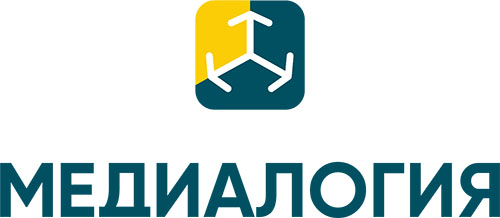 ОТЧЁТОбъекты: Белгородская область, ГЛАДКОВ Вячеслав Владимирович (Белгородская обл.)Контекст: (билет /1 в /1 будущее)Уровни СМИ: РегиональныйКатегории СМИ: Газеты, Журналы, Интернет, Информагентства, Радио, ТВВременной период: с 01 января 2023 года по 14 ноября 2023 годаДата подготовки отчета: 14 ноября 2023 годаВсего сообщений: 121 (экспортировано: 121)СодержаниеЗаголовки	1Дайджест сообщений	11ЗаголовкиДайджест сообщенийМБОУ СОШ №33 (shkola33belgorod-r31.gosweb.gosuslugi.ru), Белгород, 10 ноября 2023Билет в будущее...профессиональной подготовки обучающихся, предлагаем ознакомиться с перечнем программ профессионального обучения для обучающихся общеобразовательных учреждений в 2023/2024 учебном году https://www.цопп31.рф/profscool Также сообщаем, что на сайте НАВИГАТОР ДОПОЛНИТЕЛЬНОГО ОБРАЗОВАНИЯ БЕЛГОРОДСКОЙ ОБЛАСТИ ...https://shkola33belgorod-r31.gosweb.gosuslugi.ru/roditelyam-i-uchenikam/novosti/novosti-193_223.htmlК заголовкам сообщенийБезФормата Борисовка (borisovka.bezformata.com), п. Борисовка, 10 ноября 2023Актуальные новости из социальных сетейОдно дело знать это всë и репетировать, а совсем другое, когда что-то на самом деле случится",   "Тесты, вопросы, игры, навыки, компетенции, ВПР, ОГЭ, ЕГЭ, разговоры о важном, функциональная грамотность, билет в будущее и т.п., а где же образование?.. Про правила парковки   На следующей неделе ...https://belgorod.bezformata.com/listnews/aktualnie-novosti-iz-sotcialnih/123879016/К заголовкам сообщенийИА vRossii.ru # Белгород, Белгород, 10 ноября 2023Актуальные новости из социальных сетейОдно дело знать это всë и репетировать, а совсем другое, когда что-то на самом деле случится",   "Тесты, вопросы, игры, навыки, компетенции, ВПР, ОГЭ, ЕГЭ, разговоры о важном, функциональная грамотность, билет в будущее и т.п., а где же образование?.. Про правила парковки  На следующей неделе ...http://vbelgorode.com/society/201412/К заголовкам сообщенийБезФормата Борисовка (borisovka.bezformata.com), п. Борисовка, 10 ноября 2023Ученики Прохоровской гимназии побывали на заводе "Белэнерогомаш" с целью профориентацииУченики Прохоровской гимназии побывали на заводе "Белэнерогомаш" с целью профориентации  Фото: Прохоровская гимназия Экскурсия прошла в рамках федерального проекта "Билет в будущее"... Обучающиеся 7 "Б" класса Прохоровской гимназии посетили крупнейшее машиностроительное предприятие в городе Белгород... https://prohorovka.bezformata.com/listnews/prohorovskoy-gimnazii-pobivali-na-zavode/123873699/К заголовкам сообщенийПрохоровские Истоки (prohistoki.ru), п.г.т. Прохоровка, 10 ноября 2023Ученики Прохоровской гимназии побывали на заводе "Белэнерогомаш" с целью профориентацииЭкскурсия прошла в рамках федерального проекта "Билет в будущее"... Обучающиеся 7 "Б" класса Прохоровской гимназии посетили крупнейшее машиностроительное предприятие в городе Белгород... https://prohistoki.ru/news/obshestvo/2023-11-10/ucheniki-prohorovskoy-gimnazii-pobyvali-na-zavode-belenerogomash-s-tselyu-proforientatsii-357264К заголовкам сообщенийБезФормата Белгород (belgorod.bezformata.com), Белгород, 8 ноября 2023Экскурсии в рамках проекта "Билет в будущее"Экскурсии в рамках проекта "Билет в будущее"  7 ноября 2023 года учащиеся МБОУ "ЧСОШ №1с УИОП" в рамках проекта "Билет в будущее" посетили молочно-товарный комплекс "Ромашка" - самый молодой комплекс АПХ "Зеленая Долина" в селе Мазикино Корочанского района...https://chernyanka.bezformata.com/listnews/ramkah-proekta-bilet-v-budushee/123785134/К заголовкам сообщенийУправление образования Чернянского района (otdelobrchern1.ucoz.ru), п. Чернянка, 8 ноября 2023Экскурсии в рамках проекта "Билет в будущее"7 ноября 2023 года учащиеся МБОУ "ЧСОШ №1с УИОП" в рамках проекта "Билет в будущее" посетили молочно-товарный комплекс "Ромашка" - самый молодой комплекс АПХ "Зеленая Долина" в селе Мазикино Корочанского района...http://otdelobrchern1.ucoz.ru/news/ehkskursii_v_ramkakh_proekta_bilet_v_budushhee/2023-11-08-2029К заголовкам сообщенийМБОУ Чернянская СОШ № 1 с углубленным изучением отдельных предметов (shkola1chernyanka.gosuslugi.ru), п. Чернянка, 7 ноября 2023"Билет в будущее"Сегодня вновь наши учащиеся в рамках проекта "Билет в будущее" посетили молочно-товарный комплекс "Ромашка" - самый молодой комплекс АПХ "Зеленая Долина" в селе Мазикино Корочанского района... Холдинг осуществляет свою деятельность в 8 районах Белгородской области и объединяет ряд крупных предприятий... https://shkola1chernyanka.gosuslugi.ru/roditelyam-i-uchenikam/novosti/novosti-193_599.htmlК заголовкам сообщенийЯсный ключ (korocha31.ru), Короча, 6 ноября 2023Очень классный - корочанский классный! Об участи в форуме педагогов рассказывает Дмитрий Мартынов...Артем Метелев, председатель комитета Государственной Думы по просвещению Ольга Казакова, управляющий директор Фонда гуманитарных проектов, директор Ассоциации исторических парков "Россия - моя история", член Общественной палаты РФ, руководитель федерального профориентационного проекта "Билет в будущее" ...https://korocha31.ru/articles/obshestvo/2023-11-06/ochen-klassnyy-korochanskiy-klassnyy-ob-uchasti-v-forume-pedagogov-rasskazyvaet-dmitriy-martynov-356130К заголовкам сообщенийБольшая переменка (peremenka31.ru), Белгород, 2 ноября 2023Профминимум: что это такое и как поможет школьникам"С 1 сентября 2023 года в Белгородской области введен профминимум - единая модель профессиональной ориентации... Он реализуется в 515 школах региона на разных уровнях (базовый, основной и продвинутый)", - рассказала координатор по внедрению профориентационного минимума в Белгородской области Кристина Начкебия...https://www.peremenka31.ru/dlya-vzroslyh/7418.htmlК заголовкам сообщенийРодной край (rodkray31.ru), Грайворон, 2 ноября 2023Грайворонские школьники побывали на предприятии "БелЗНАК"Акция прошла в рамках проекта "Билет в будущее" нацпроекта "Образование".Обучающиеся старших классов школы им. В. Г. Шухова города Грайворона побывали на экскурсии по территории промышленного предприятия "БелЗНАК" Борисовского района...https://rodkray31.ru/news/obshestvo/2023-11-02/grayvoronskie-shkolniki-pobyvali-na-predpriyatii-belznak-356050К заголовкам сообщенийЯсный ключ, Короча, 2 ноября 2023Очень классный корочанский классный!...Артем Метелев; председатель комитета Государственной Думы по просвещению Ольга Казакова; управляющий директор Фонда гуманитарных проектов, директор Ассоциации исторических парков "Россия - моя история", член Общественной палаты РФ, руководитель федерального профориентационного проекта "Билет в будущее" ...К заголовкам сообщенийМОУ Разуменская средняя общеобразовательная школа № 3 (shkola3razumnoe-r31.gosweb.gosuslugi.ru), п. Разумное, 1 ноября 2023Как определиться с выбором профессии?Использование комплексного подхода, включающего диагностику профессиональных склонностей, профессиональные пробы, интерактивные информационные программы - это то, для чего создан проект "Билет в будущее!.. Тогда тебе точно нужно поучаствовать в мероприятиях проекта "Билет в Будущее", чтобы ...https://shkola3razumnoe-r31.gosweb.gosuslugi.ru/roditelyam-i-uchenikam/novosti/novosti-193_181.htmlК заголовкам сообщенийБезФормата Борисовка (borisovka.bezformata.com), п. Борисовка, 1 ноября 2023Яковлевские школьники отправились в детский лагерь "Орленок" в рамках проекта "Билет в будущее"Яковлевские школьники отправились в детский лагерь "Орленок" в рамках проекта "Билет в будущее"  Фото: vk.com/vdcorlyonok В рамках смены ребята создадут и презентуют свои проекты... Белгородские школьники отправились в детский лагерь "Орленок" в рамках проекта "Билет в будущее". Ребята ...https://stroitel.bezformata.com/listnews/ramkah-proekta-bilet-v-budushee/123506986/К заголовкам сообщенийПобеда (bel-pobeda.ru), Строитель, 1 ноября 2023Яковлевские школьники отправились в детский лагерь "Орленок" в рамках проекта "Билет в будущее"Белгородские школьники отправились в детский лагерь "Орленок" в рамках проекта "Билет в будущее"... Ребята посетят 12 техно-смену "Море - вектор будущего"  В делегацию от нашего региона вошли ребята из Белгорода, Губкина, Старого Оскола, Нового Оскола, Валуек и Яковлевского городского округа...https://bel-pobeda.ru/news/obshestvo/2023-11-01/yakovlevskie-shkolniki-otpravilis-v-detskiy-lager-orlyonok-v-ramkah-proekta-bilet-v-buduschee-355791К заголовкам сообщенийВалуйская звезда (val-zvezda31.ru), Валуйки, 31 октября 2023Валуйские школьники из Белгородской области отправились на отдых в детский лагерь "Орленок"Они поехали туда в рамках проекта "Билет в будущее"... Ребята поехали в Краснодарский край в рамках проекта "Билет в будущее"... "Билет в будущее" - это проект для учащихся 6-11 классов, который познакомит их с профессиями, поможет решить, чем им заняться в будущем", - сообщила пресс-служба ...https://val-zvezda31.ru/news/obshestvo/2023-10-31/valuyskie-shkolniki-iz-belgorodskoy-oblasti-otpravilis-na-otdyh-v-detskiy-lager-orlyonok-355750К заголовкам сообщенийБезФормата Борисовка (borisovka.bezformata.com), п. Борисовка, 31 октября 2023Грайворонские школьники побывали на предприятии "БелЗНАК"Учащиеся из Грайворонской средней школы имени В. Г. Шухова в рамках профориентационного проекта "Билет в будущее" посетили компанию "БелЗНАК" поселка Борисовка... В октябре мы провели уже пять таких экскурсий для порядка двухсот детей из Борисовского, Грайворонского, Яковлевского районов и города ...https://borisovka.bezformata.com/listnews/shkolniki-pobivali-na-predpriyatii-belznak/123478244/К заголовкам сообщенийБольшая переменка (peremenka31.ru), Белгород, 31 октября 2023Самые активные белгородские участники проекта "Билет в будущее" отправились в "Орленок"В рамках проекта "Билет в будущее" 9 активистов из Белгородской области посетят 12-ю техно-смену "Море - вектор будущего" во Всероссийском детском центре "Орленок"...https://www.peremenka31.ru/novosti/7431.htmlК заголовкам сообщенийБезФормата Белгород (belgorod.bezformata.com), Белгород, 31 октября 2023Школьники из Белгородской области отправились в детский лагерь "Орленок" в рамках проекта "Билет в будущее"Школьники из Белгородской области отправились в детский лагерь "Орленок" в рамках проекта "Билет в будущее"  Участники посетят 12 техно-смену "Море - вектор будущего"   В Белгородскую делегацию вошли ребята из Белгорода, Губкина, Старого Оскола, Нового Оскола, Валуек ...https://belgorod.bezformata.com/listnews/ramkah-proekta-bilet-v-budushee/123473981/К заголовкам сообщенийБезФормата Белгород (belgorod.bezformata.com), Белгород, 31 октября 2023Белгородские школьники отправились в детский лагерь "Орленок"Фото: пресс-служба губернатора и правительства Белгородской области   В нашу делегацию вошли ребята из Белгорода, Губкина, Старого Оскола, Нового Оскола, Валуек и Яковлевского городского округа...https://belgorod.bezformata.com/listnews/belgorodskie-shkolniki-otpravilis-v/123472430/К заголовкам сообщенийМосковский Комсомолец (mk-belgorod.ru), Белгород, 31 октября 2023Белгородские школьники отправились на отдых в детский лагерь "Орленок"Он знакомит школьников с профессиями и помогает ребятам решить, чем заниматься в будущем. В Краснодарский край отправились ребята из Белгорода, Губкина, Старого Оскола, Нового Оскола, Валуек и Яковлевского горокруга... https://www.mk-belgorod.ru/social/2023/10/31/belgorodskie-shkolniki-otpravilis-na-otdykh-v-detskiy-lager-orlenok.htmlК заголовкам сообщенийПризыв (prizyv31.ru), п. Борисовка, 31 октября 2023Грайворонские школьники побывали на предприятии "БелЗНАК"Учащиеся из Грайворонской средней школы имени В. Г. Шухова в рамках профориентационного проекта "Билет в будущее" посетили компанию "БелЗНАК" поселка Борисовка... В октябре мы провели уже пять таких экскурсий для порядка двухсот детей из Борисовского, Грайворонского, Яковлевского районов и города ...https://prizyv31.ru/news/obshestvo/2023-10-31/grayvoronskie-shkolniki-pobyvali-na-predpriyatii-belznak-355719К заголовкам сообщенийБезФормата Борисовка (borisovka.bezformata.com), п. Борисовка, 31 октября 2023Валуйские школьники из Белгородской области отправились на отдых в детский лагерь "Орленок"Валуйские школьники из Белгородской области отправились на отдых в детский лагерь "Орленок"  Фото: ru.freepik.com Они поехали туда в рамках проекта "Билет в будущее"...https://valuyki.bezformata.com/listnews/valuyskie-shkolniki-iz-belgorodskoy/123481934/К заголовкам сообщенийКомсомольская правда (bel.kp.ru), Белгород, 31 октября 2023Белгородские школьники отправились в детский лагерь "Орленок"Фото: пресс-служба губернатора и правительства Белгородской области  В нашу делегацию вошли ребята из Белгорода, Губкина, Старого Оскола, Нового Оскола, Валуек и Яковлевского городского округа...https://www.bel.kp.ru/online/news/5523379/К заголовкам сообщенийОфициальный сайт губернатора и Правительства Белгородской области (belregion.ru), Белгород, 31 октября 2023Школьники из Белгородской области отправились в детский лагерь "Орленок" в рамках проекта "Билет в будущее"Участники посетят 12 техно-смену "Море - вектор будущего"   В Белгородскую делегацию вошли ребята из Белгорода, Губкина, Старого Оскола, Нового Оскола, Валуек и Яковлевского городского округа...https://belregion.ru/press/news/index.php?ID=110087К заголовкам сообщенийINFOБелг (infobelg.ru), Белгород, 31 октября 2023Школьники из Белгородской области отправились в детский лагерь "Орленок" в рамках проекта "Билет в будущее"Участники посетят 12 техно-смену "Море - вектор будущего"   Правительство Белгородской области.. https://infobelg.ru/?module=articles&action=view&id=44111К заголовкам сообщенийМОУ СОШ № 1 (shkola1valujki-r31.gosweb.gosuslugi.ru), Валуйки, 31 октября 2023Проект "Билет в будущее"Она будет представлять Белгородскую область в составе команды в программе проектного интенсива профориентационного проекта "Билет в будущее": https://belregion.ru/press/news/index.php?.. Она будет представлять Белгородскую область в составе команды в программе проектного интенсива ...https://shkola1valujki-r31.gosweb.gosuslugi.ru/roditelyam-i-uchenikam/novosti/novosti-193_422.htmlК заголовкам сообщенийБезФормата Борисовка (borisovka.bezformata.com), п. Борисовка, 31 октября 2023Три белгородских педагога примут участие в проекте "Билет в будущее"Три белгородских педагога примут участие в проекте "Билет в будущее"  Их соперниками станут 297 педагогов-навигаторов из 67 регионов Алексей СЕРГУНИН   Проектный модуль - это программа образовательного интенсива, где на короткий срок педагоги погружаются в проектную среду под руководством опытных экспертов...https://belgorod.bezformata.com/listnews/belgorodskih-pedagoga-primut-uchastie/123456904/К заголовкам сообщенийКомсомольская правда (bel.kp.ru), Белгород, 31 октября 2023Три белгородских педагога примут участие в проекте "Билет в будущее"По данным пресс-службы губернатора и правительства региона, от Белгородской области за "Билет в будущее" поспорят три человека... Это:  - педагог-навигатор МАОУ "Образовательный комплекс "Лицей № 3" имени С.П. Угаровой" г. Старый Оскол" Лидия Голощапова,  - педагог-навигатор МБОУ ...https://www.bel.kp.ru/online/news/5522759/К заголовкам сообщенийБезФормата Борисовка (borisovka.bezformata.com), п. Борисовка, 30 октября 2023Белгородскую область представят три педагога в программе проектного интенсива профориентационного проекта "Билет в будущее"Белгородскую область представят три педагога в программе проектного интенсива профориентационного проекта "Билет в будущее"  К участию приглашены 300 педагогов-навигаторов из 68 субъектов РФ   Проектный модуль - это программа образовательного интенсива, где на короткий срок педагоги погружаются в проектную среду под руководством опытных экспертов...https://belgorod.bezformata.com/listnews/pedagoga-v-programme-proektnogo-intensiva/123432545/К заголовкам сообщенийОфициальный сайт губернатора и Правительства Белгородской области (belregion.ru), Белгород, 30 октября 2023Белгородскую область представят три педагога в программе проектного интенсива профориентационного проекта "Билет в будущее"Белгородскую область представят в проектном интенсиве представят:   - Лидия Голощапова, педагог-навигатор МАОУ "Образовательный комплекс "Лицей № 3" имени С.П. Угаровой" г. Старый Оскол";   - Алексей Колмаков, педагог-навигатор МБОУ "СОШ № 42" $6874$г...https://belregion.ru/press/news/index.php?ID=110086К заголовкам сообщенийINFOБелг (infobelg.ru), Белгород, 30 октября 2023Белгородскую область представят три педагога в программе проектного интенсива профориентационного проекта "Билет в будущее"К участию приглашены 300 педагогов-навигаторов из 68 субъектов РФ  Правительство Белгородской области.. https://infobelg.ru/?module=articles&action=view&id=43974К заголовкам сообщенийБольшая переменка (peremenka31.ru), Белгород, 30 октября 2023Навигаторы "Билета в будущее"Подведены итоги отбора заявок педагогов-навигаторов на участие в программе проектного интенсива профориентационного проекта "Билет в будущее"... Проектный модуль - это программа образовательного интенсива, где на короткий срок вы погружаетесь в проектную среду под руководством опытных экспертов.Из ...https://www.peremenka31.ru/dlya-vzroslyh/7430.htmlК заголовкам сообщенийУправление образования администрации МР г. Валуйки и Валуйский район (valobr.ru), Валуйки, 30 октября 2023Орленок, встречай Белгородскую область!В период с 31 октября 2023 года по 20 ноября 2023 года в рамках поощрения особо отличившихся участников проекта "Билет в будущее" федерального проекта "Успех каждого ребенка" национального проекта "Образование" в 12 смену федерального государственного бюджетного образовательного учреждения "Всероссийский ...http://valobr.ru/news/1966/К заголовкам сообщенийБезФормата Белгород (belgorod.bezformata.com), Белгород, 30 октября 2023Орленок, встречай Белгородскую область!Орленок, встречай Белгородскую область!.. В период с 31 октября 2023 года по 20 ноября 2023 года в рамках поощрения особо отличившихся участников проекта "Билет в будущее" федерального проекта "Успех каждого ребенка" национального проекта "Образование" в 12 смену федерального государственного ...https://valuyki.bezformata.com/listnews/orlyonok-vstrechay-belgorodskuyu/123406539/К заголовкам сообщенийВперед (no-vpered.ru), Новый Оскол, 28 октября 2023Новооскольские школьники прошли профессиональные пробы в рамках проекта "Билет в будущее"Новооскольские школьники прошли профессиональные пробы в рамках проекта "Билет в будущее"  Сегодня, 06:52ОбществоФото: Владимир Чижов   Ученики Великомихайловской СОШ провели увлекательный день на территории Новооскольского колледжа, где учились варить сыр, делать фруктовые чипсы, сажать деревья, ремонтировать автомобиль и управлять логистическими потоками продукции...https://no-vpered.ru/news/obshestvo/2023-10-28/novooskolskie-shkolniki-proshli-professionalnye-proby-v-ramkah-proekta-bilet-v-buduschee-355253К заголовкам сообщенийМБОУ СОШ № 7 (school7bel.gosuslugi.ru), Белгород, 28 октября 2023День СПОУченики 7"Б", 7"В" и 8"Б", участники проекта "Билет в будущее", вместе со своим педагогом-навигатором, Дворяцких И.А., приняли участие в заключительном дне СПО. Мероприятие проходило на базе Центра опережающей профессиональной подготовки Белгородской области... https://school7bel.gosuslugi.ru/roditelyam-i-uchenikam/novosti/novosti-193_284.htmlК заголовкам сообщенийМБОУ Гимназия № 5 г. Белгорода (gimnaziya5belgorod-r31.gosweb.gosuslugi.ru), Белгород, 24 октября 2023Участие в проекте "Билет в будущее"Белгорода$$ реализует проект "Билет в будущее" в рамках федерального проекта "Успех каждого ребенка" национального проекта "Образование"... Проект "Билет в будущее" поможет ребятам лучше ориентироваться в мире профессий, осознанно подойти к выбору своего профессионального пути...https://gimnaziya5belgorod-r31.gosweb.gosuslugi.ru/roditelyam-i-uchenikam/novosti/novosti-193_353.htmlК заголовкам сообщенийБезФормата Белгород (belgorod.bezformata.com), Белгород, 24 октября 2023В рамках проекта "Билет в будущее"​ в Борисовском районе Белгородской области состоялось две экскурсииВ рамках проекта "Билет в будущее"​ в Борисовском районе Белгородской области состоялось две экскурсии  Проект создан для ранней профессиональной ориентации учеников 6-11 классов ​   Учащиеся ГБОУ "Белгородская Коррекционная Общеобразовательная школа-интернат № 23" ...https://belgorod.bezformata.com/listnews/proekta-bilet-v-budushee-v-borisovskom/123173228/К заголовкам сообщенийОфициальный сайт губернатора и Правительства Белгородской области (belregion.ru), Белгород, 24 октября 2023В рамках проекта "Билет в будущее" в Борисовском районе Белгородской области состоялось две экскурсииНапомним, что Всероссийский профориентационный проект "Билет в будущее" создан для ранней профессиональной ориентации учеников 6-11 классов и входит в федеральный проект "Успех каждого ребенка" нацпроекта "Образование"... https://belregion.ru/press/news/index.php?ID=109730К заголовкам сообщенийРодина (ivnya-online.ru), п. Ивня, 22 октября 2023Приходи - научим! Ивнянским школьникам подарили возможность попробовать себя в разных профессияхБудущее на дом  13 октября на базе Ивнянской школы № 1, участника федерального профориентационного проекта "Билет в будущее", прошел День среднего профессионального образования (СПО)...https://ivnya-online.ru/articles/obshestvo/2023-10-22/prihodi-nauchim-ivnyanskim-shkolnikam-podarili-vozmozhnost-poprobovat-sebya-v-raznyh-professiyah-354162К заголовкам сообщенийБезФормата Борисовка (borisovka.bezformata.com), п. Борисовка, 20 октября 2023В г. Белгороде реализуется проект профориентации школьников "Билет в будущее"Белгороде$$ реализуется проект профориентации школьников "Билет в будущее"  В рамках федерального проекта "Успех каждого ребенка" национального проекта "Образование" реализуется проект "Билет в будущее", направленный на раннюю профориентацию учеников 6-11-х классов общеобразовательных организаций...https://belgorod.bezformata.com/listnews/proekt-proforientatcii-shkolnikov-bilet/123032167/К заголовкам сообщенийУправление образования администрации г. Белгород (beluo31.ru), Белгород, 20 октября 2023В г. Белгороде реализуется проект профориентации школьников "Билет в будущее"В рамках федерального проекта "Успех каждого ребенка" национального проекта "Образование" реализуется проект "Билет в будущее", направленный на раннюю профориентацию учеников 6-11-х классов общеобразовательных организаций...https://www.beluo31.ru/posts/news/v-g-belgorode-realizuetsya-proekt-proforientacii-shkolnikov-bilet-v-buduscheeК заголовкам сообщенийБольшая переменка (peremenka31.ru), Белгород, 20 октября 2023А я в слесари пойду, пусть меня научат!Один билет в будущее, пожалуйста... "Билет в будущее" - это проект ранней профориентации для школьников. Реализуется проект при поддержке государства в рамках Федерального проекта "Успех каждого реб`нка" Национального проекта "Образование"...https://www.peremenka31.ru/dlya-detej/eto-interesno/7400.htmlК заголовкам сообщенийБелгородский техникум промышленности и сферы услуг (belgtis.ru), Белгород, 20 октября 2023ФЕДЕРАЛЬНЫЙ ПРОЕКТ "БИЛЕТ В БУДУЩЕЕ"20 октября 2023 года, на площадке Белгородского техникума промышленности и сферы услуг в рамках Федерального проекта "Билет в будущее", состоялась профессиональная проба для обучающихся из МБОУ "Корочанской СОШ им. Д.К. Кромского" (Корочанского района, Белгородской области)... http://belgtis.ru/index.php/922-federalnyj-proekt-bilet-v-budushcheeК заголовкам сообщенийМАОУ Центр образования № 1 (school1bel.gosuslugi.ru), Белгород, 19 октября 2023Сдай кровь - спаси жизнь!В рамках проекта "Билет в Будущее" ученики 11 медицинского класса посетили экскурсию в Центр крови Белгородской области  Ребята прошли весь путь пациента и сданной крови - от регистратуры до передачи пакета с плазмой в лечебное учреждение, узнали все о работе врача-трансфузиолога и на секунду ...https://school1bel.gosuslugi.ru/roditelyam-i-uchenikam/novosti/novosti-193_501.htmlК заголовкам сообщенийПриосколье 31 (gazeta-prioskolye.ru), п. Чернянка, 19 октября 2023Чернянские школьники побывали на экскурсии в агрохолдинге "Зеленая Долина"Путешествие стало возможным благодаря профориентационному проекту "Билет в будущее"... Такое увлекательное путешествие стало возможным благодаря профориентационному проекту "Билет в будущее", направленному на раскрытие талантов молодежи и осознанный выбор карьеры. Президент России Владимир ...https://gazeta-prioskolye.ru/articles/obshestvo/2023-11-12/chernyanskie-shkolniki-pobyvali-na-ekskursii-v-agroholdinge-zelyonaya-dolina-357417К заголовкам сообщенийМБОУ Прелестненская средняя общеобразовательная школа (mou-prelestnoe.narod.ru), с. Прелестное, 16 октября 2023НовостиСтаршеклассники получили возможность познакомиться с преподавателями и студентами, задать все вопросы по поводу поступления и конечно же посетили мастер-классы от профессиональных образовательных организаций Белгородской области... Мероприятие проводилось в рамках профориентационного проекта "Билет в будущее"... http://mou-prelestnoe.narod.ru/all_news/g2023/data10/23101602.htmlК заголовкам сообщенийБезФормата Борисовка (borisovka.bezformata.com), п. Борисовка, 13 октября 2023Сотрудники БелИРО приняли участие в заседании секции РУМО по вопросам работы с обучающимися, проявившими выдающиеся способности...работы с обучающимися, проявившими выдающиеся способности  12 октября 2023 года на базе ОГБОУ "Средняя общеобразовательная школа № 20 с углубленным изучением отдельных предметов г. Старого Оскола" состоялось заседание секции регионального учебно-методического объединения в системе общего образования Белгородской области ...https://belgorod.bezformata.com/listnews/zasedanii-sektcii-rumo-po-voprosam/122728161/К заголовкам сообщенийБезФормата Борисовка (borisovka.bezformata.com), п. Борисовка, 11 октября 2023На базе Борисовского агромеханического техникума Белгородской области прошел мастер-класс в рамках проекта "Билет в будущее"На базе Борисовского агромеханического техникума Белгородской области прошел мастер-класс в рамках проекта "Билет в будущее"  Проект создан для ранней профессиональной ориентации учеников 6-11 классов и входит в федеральную программу "Успех каждого ребенка" нацпроекта "Образование"   "Билет ...https://belgorod.bezformata.com/listnews/borisovskogo-agromehanicheskogo-tehnikuma/122637872/К заголовкам сообщенийОфициальный сайт губернатора и Правительства Белгородской области (belregion.ru), Белгород, 11 октября 2023На базе Борисовского агромеханического техникума Белгородской области прошел мастер-класс в рамках проекта "Билет в будущее"Проект создан для ранней профессиональной ориентации учеников 6-11 классов и входит в федеральную программу "Успех каждого ребенка" нацпроекта "Образование"   "Билет в будущее" познакомил учащихся Борисовской школы имени А.М.Рудого с профессией мастера садово-паркового и ландшафтного строительства...https://belregion.ru/press/news/index.php?ID=109053К заголовкам сообщенийINFOБелг (infobelg.ru), Белгород, 11 октября 2023На базе Борисовского агромеханического техникума Белгородской области прошел мастер-класс в рамках проекта "Билет в будущее"Проект создан для ранней профессиональной ориентации учеников 6-11 классов и входит в федеральную программу "Успех каждого ребенка" нацпроекта "Образование"  Правительство Белгородской области.. https://infobelg.ru/?module=articles&action=view&id=42431К заголовкам сообщенийБольшая переменка (peremenka31.ru), Белгород, 2 октября 2023Профминимум: что это такое и как поможет школьникам"С 1 сентября 2023 года в Белгородской области введен профминимум - единая модель профессиональной ориентации... Он реализуется в 515 школах региона на разных уровнях (базовый, основной и продвинутый)", - рассказала координатор по внедрению профориентационного минимума в Белгородской области Кристина Начкебия...https://www.peremenka31.ru/all-publications/7418.htmlК заголовкам сообщенийБезФормата Борисовка (borisovka.bezformata.com), п. Борисовка, 18 сентября 2023Новости Старого Оскола от 18 сентябряНовости Старого Оскола от 18 сентября  Сегодня в выпуске:   - Белгородские власти расширили поддержку семей участников СВО.   - В старооскольской пятиэтажке сгорела квартира... - "Билет в будущее": 1 сентября в школах СГО стартовала программа профориентации... https://stariyoskol.bezformata.com/listnews/novosti-starogo-oskola-ot-18-sentyabrya/121633282/К заголовкам сообщенийБезФормата Борисовка (borisovka.bezformata.com), п. Борисовка, 15 сентября 2023Белгородские школьники лично познакомились со спецификой службы в ГосавтоинспекцииБелгородские школьники лично познакомились со спецификой службы в Госавтоинспекции  В Белгороде сотрудники Госавтоинспекции встретили школьников из Яковлевского городского округа, чтобы познакомить ребят с профессией автоинспектора... Тематическая экскурсия по службе прошла в рамках профориентационного проекта "Билет в будущее"... https://belgorod.bezformata.com/listnews/so-spetcifikoy-sluzhbi-v-gosavtoinspektcii/121537922/К заголовкам сообщенийУправление ГИБДД УМВД России по Белгородской области (гибдд.рф/r/31), Белгород, 15 сентября 2023Белгородские школьники лично познакомились со спецификой службы в ГосавтоинспекцииВ Белгороде сотрудники Госавтоинспекции встретили школьников из Яковлевского городского округа, чтобы познакомить ребят с профессией автоинспектора... Тематическая экскурсия по службе прошла в рамках профориентационного проекта "Билет в будущее"... https://гибдд.рф/r/31/news/item/41754959К заголовкам сообщенийВперед # Новый Оскол, Новый Оскол, 15 сентября 2023Стратегический ресурс развития государстваВ 2022 - 2023 году образовательные организации выстраивали свою деятельность в рамках реализации национального проекта "Образование", федеральных нормативно-правовых актов, Стратегией развития образования Белгородской области на 2022-2026 годы...К заголовкам сообщенийБезФормата Борисовка (borisovka.bezformata.com), п. Борисовка, 7 сентября 2023Занятия по профориентации "Россия - мои горизонты" прошли сегодня впервые в новооскольских школахКурс "Россия - мои горизонты" стартовал во всех школах Белгородской области 7 сентября... Программа курса "Россия - мои горизонты" и материалы к занятиям доступны на информационном ресурсе проекта "Билет в будущее"... https://noviyoskol.bezformata.com/listnews/zanyatiya-po-proforientatcii-rossiya-moi/121177052/К заголовкам сообщенийБезФормата Борисовка (borisovka.bezformata.com), п. Борисовка, 1 сентября 2023Форум педагогов-навигаторовФорум педагогов-навигаторов  120 обучающихся из Красненской и Новоуколовской средних школ являются участниками Всероссийского профориентационного проекта для обучающихся 6-11 классов "Билет в будущее"...https://krasnoe.bezformata.com/listnews/forum-pedagogov-navigatorov/120917455/К заголовкам сообщенийШкола № 40 (shkola40staryjoskol-r31.gosweb.gosuslugi.ru), Старый Оскол, 31 августа 2023ПоздравляемБелгороде$$ состоялся форум педагогов-навигаторов проекта "Билет в будущее", организаторами которого выступили Фонд Гуманитарных Проектов, Министерство образования Белгородской области, АНО "Центр опережающей профессиональной подготовки"... https://shkola40staryjoskol-r31.gosweb.gosuslugi.ru/roditelyam-i-uchenikam/novosti/novosti-193_1067.htmlК заголовкам сообщенийОГАПОУ Белгородский педагогический колледж (belpedcol.ru), Белгород, 30 августа 2023Форум педагогов-навигаторов Белгородской области Всероссийского профориентационного проекта для учащихся 6-11 классов "Билет в будущее"29 августа 2023 года преподаватели колледжа провели мастер-классы в рамках Форума Белгородской области федерального проекта "Билет в будущее", на которых познакомили педагогов-навигаторов с содержанием профессиональных проб педагогических специальностей... https://belpedcol.ru/forum-pedagogov-navigatorov-belgorodskoj-oblasti-vserossijskogo-proforientacionnogo-proekta-dlya-uchashhixsya-6-11-klassov-bilet-v-budushhee/К заголовкам сообщенийНовости 31 (novosti31.ru), Белгород, 30 августа 2023Белгородская область поучаствует в масштабном проекте "Билет в будущее"Проект "Билет в будущее" реализуют в нашей области третий год... На продвинутом уровне - помимо всего вышеназванного - профессиональное обучение", - рассказал координатор проекта "Билет в будущее" в Центральном федеральном округе Дмитрий Истомин...https://novosti31.ru/2023/08/30/белгородская-область-поучаствует-в-м/К заголовкам сообщенийБезФормата Белгород (belgorod.bezformata.com), Белгород, 30 августа 2023Белгородская область поучаствует в масштабном проекте "Билет в будущее"Белгородская область поучаствует в масштабном проекте "Билет в будущее"  Фото: Мир Белогорья   В его рамках для учеников 6-11 классов организуют различные занятия по ранней профориентации...https://belgorod.bezformata.com/listnews/masshtabnom-proekte-bilet-v-budushee/120832634/К заголовкам сообщенийТРК Мир Белогорья, Белгород, 30 августа 2023Белгородская область поучаствует в масштабном проекте "Билет в будущее"Проект "Билет в будущее" реализуют в нашей области третий год... На продвинутом уровне - помимо всего вышеназванного - профессиональное обучение", - рассказал координатор проекта "Билет в будущее" в Центральном федеральном округе Дмитрий Истомин...https://mirbelogorya.ru/region-news/61-belgorodskaya-oblast-news/56180-belgorodskaya-oblast-pouchastvuet-v-masshtabnom-proekte-bilet-v-budushchee.htmlК заголовкам сообщенийБезФормата Борисовка (borisovka.bezformata.com), п. Борисовка, 30 августа 2023Форум "Билет в будущее"Форум "Билет в будущее"  29 августа 2023 года в 11:00 часов на базе ОГАПОУ "Белгородский политехнический колледж" состояся форум педагогов-навигаторов проекта "Билет в будущее", организаторами которого стали Фонд Гуманитарных Проектов, Министерство образования Белгородской области, АНО ...https://belgorod.bezformata.com/listnews/forum-bilet-v-budushee/120829971/К заголовкам сообщенийБезФормата Борисовка (borisovka.bezformata.com), п. Борисовка, 30 августа 2023Форум педагогов-навигаторов в рамках проекта "Билет в будущее"Форум педагогов-навигаторов в рамках проекта "Билет в будущее"  29 августа 2023 года на базе ОГАПОУ "Белгородский политехнический колледж" более 250 педагогов-навигаторов Белгородской области стали участниками форума, который включал в себя:   Пленарное заседание;   Церемонию награждения ...https://belgorod.bezformata.com/listnews/navigatorov-v-ramkah-proekta-bilet/120812744/К заголовкам сообщенийУправление образования администрации г. Белгород (beluo31.ru), Белгород, 30 августа 2023Форум педагогов-навигаторов в рамках проекта "Билет в будущее"29 августа 2023 года на базе ОГАПОУ "Белгородский политехнический колледж" более 250 педагогов-навигаторов Белгородской области стали участниками форума, который включал в себя:  Пленарное заседание;  Церемонию награждения участников проекта;  Серию мастер-классов от колледжей и техникумов региона...https://www.beluo31.ru/posts/news/forum-pedagogov-navigatorov-v-ramkah-proekta-bilet-v-buduscheeК заголовкам сообщенийБезФормата Белгород (belgorod.bezformata.com), Белгород, 30 августа 2023Новооскольские учителя приняли участие в региональном Форуме педагогов - навигаторовНовооскольские учителя приняли участие в региональном Форуме педагогов - навигаторов  Фото: vk.com/uo.edunoskol Событие прошло в областном центре в рамках профориентационного проекта "Билет в будущее"...https://noviyoskol.bezformata.com/listnews/regionalnom-forume-pedagogov-navigatorov/120799688/К заголовкам сообщенийВперед (no-vpered.ru), Новый Оскол, 30 августа 2023Новооскольские учителя приняли участие в региональном Форуме педагогов - навигаторовНовооскольские учителя приняли участие в региональном Форуме педагогов - навигаторов   Сегодня, 08:47ОбществоФото: vk.com/uo.edunoskol   Событие прошло в областном центре в рамках профориентационного проекта "Билет в будущее"...https://no-vpered.ru/news/obshestvo/2023-08-30/novooskolskie-uchitelya-prinyali-uchastie-v-regionalnom-forume-pedagogov-navigatorov-345339К заголовкам сообщенийРодина # п. Ивня, п. Ивня, 24 августа 2023Перед учебным стартомВ 2023 году будет открыт Центр на базе Ивнянской СОШ № 1. Приняли участие в открытых онлайн-уроках "Проектория" 90% обучающихся 5-11-х классов, в федеральном проекте "Билет в будущее" и иных, направленных на раннюю профориентацию, - более 30% школьников (федеральный проект "Успех каждого ребенка")...К заголовкам сообщенийОГБОУ Мелиховская СОШ Белгородской области (shkolamelixovskaya-r31.gosweb.gosuslugi.ru), с. Мелихово (Белгородская обл.), 23 августа 2023форум "Региональный образовательный диалог -2023"23 августа учителя Мелиховской школы приняли участие в работе форума "Региональный образовательный диалог -2023"  Темы круглого стола: "Проблемы и перспективы развития профильного обучения в общеобразовательных организациях Белгородской области";  "Практические вопросы подготовки школьников к ...https://shkolamelixovskaya-r31.gosweb.gosuslugi.ru/roditelyam-i-uchenikam/novosti/novosti-193_103.htmlК заголовкам сообщенийВейделевская средняя общеобразовательная школа (shkolavejdelevskaya-r31.gosweb.gosuslugi.ru), п. Вейделевка, 5 июля 2023#ОГБОУВейделевскаяСОШ #БилетВБудущее #bvb #БВБ2023 #БилетВБудущее2023 #bvb2023 #БвБ31 #МинистерствОобразованияБелгородскойОбласти #ЦОПП31С 2022 года наша школа участвует в проекте "Билет в будущее"... Более подробную информацию можно найти на официальной странице ВКонтакте проекта в Белгородской области: https://vk.com/bvb 31      ... https://shkolavejdelevskaya-r31.gosweb.gosuslugi.ru/roditelyam-i-uchenikam/novosti/novosti-193_733.htmlК заголовкам сообщенийБезФормата Белгород (belgorod.bezformata.com), Белгород, 22 июня 2023В Старом Осколе Белгородской области прошла профориентация для школьников в рамках проекта "Билет в будущее"В Старом Осколе  Белгородской области прошла профориентация для школьников в рамках проекта "Билет в будущее"  Организатором выступил Центр опережающей профессиональной подготовки, назначенный региональным оператором проекта в нашем регионе   Сегодня в Старооскольском индустриально-технологическом ...https://belgorod.bezformata.com/listnews/belgorodskoy-oblasti-proshla/118461574/К заголовкам сообщенийОфициальный сайт губернатора и Правительства Белгородской области (belregion.ru), Белгород, 22 июня 2023В Старом Осколе Белгородской области прошла профориентация для школьников в рамках проекта "Билет в будущее"Ребят ожидали мастер-классы, знакомящие с профессиями, наиболее востребованными на предприятиях оборонно-промышленного комплекса Белгородской области... С приветственным словом выступила руководитель проекта "Билет в будущее" в Белгородской области - начальник отдела содействия трудоустройству ...https://belregion.ru/press/news/index.php?ID=102079К заголовкам сообщенийБезФормата Белгород (belgorod.bezformata.com), Белгород, 22 июня 2023В Старом Осколе прошла профориентация для школьников в рамках проекта "Билет в будущее"В Старом Осколе прошла профориентация для школьников в рамках проекта "Билет в будущее"  В Старооскольском индустриально-технологическом техникуме состоялось мероприятие для учеников школы № 30. Организатором выступил Центр опережающей профессиональной подготовки, который является региональным оператором проекта в нашем регионе...https://belgorod.bezformata.com/listnews/shkolnikov-v-ramkah-proekta-bilet/118451976/К заголовкам сообщенийДепартамент образования Белгородской области (образование31.рф), Белгород, 22 июня 2023В Старом Осколе прошла профориентация для школьников в рамках проекта "Билет в будущее"Ребят ожидало знакомство в формате мастер-классов с профессиями, наиболее востребованными на предприятиях оборонно-промышленного комплекса Белгородской области... "На предприятиях оборонно-промышленного комплекса Белгородской области существует высокая потребность в специалистах СПО: слесари ...http://образование31.рф/press-centr/novosti/v-starom-oskole-proshla-proforientaciya-dlya-shkol/К заголовкам сообщенийУправление образования администрации МР г. Валуйки и Валуйский район (valobr.ru), Валуйки, 21 июня 2023Рабочее совещание по проекту "Билет в будущее - 2023"12 мая 2023 года состоялось совещание в формате ВКС ЦОПП Белгородской области с участниками Всероссийского проекта ранней профессиональной ориентации школьников "Билет в будущее" в 2023 году...http://valobr.ru/news/1923/К заголовкам сообщенийБезФормата Белгород (belgorod.bezformata.com), Белгород, 21 июня 2023Рабочее совещание по проекту "Билет в будущее - 2023"Рабочее совещание по проекту "Билет в будущее - 2023"  12 мая 2023 года состоялось совещание в формате ВКС ЦОПП Белгородской области с участниками Всероссийского проекта ранней профессиональной ориентации школьников "Билет в будущее" в 2023 году...https://valuyki.bezformata.com/listnews/soveshanie-po-proektu-bilet-v-budushee/118419255/К заголовкам сообщенийБольшая переменка (peremenka31.ru), Белгород, 20 июня 2023Билет в будущее"Билет в будущее" - это проект для учеников 6-11-х классов, где школьники могут узнать самое интересное о разных профессиях... В 2023 году Белгородская область в третий раз стала участником проекта по ранней профессиональной ориентации учеников 6-11-х классов "Билет в будущее", который ...https://www.peremenka31.ru/7014.htmlК заголовкам сообщенийМОУ СОШ № 1 (shkola1valujki-r31.gosweb.gosuslugi.ru), Валуйки, 15 июня 2023Рабочее совещание по проекту "Билет в будущее - 2023"15 июня 2023 года состоялось совещание в формате ВКС ЦОПП Белгородской области с участниками Всероссийского проекта ранней профессиональной ориентации школьников "Билет в будущее" в 2023 году...https://shkola1valujki-r31.gosweb.gosuslugi.ru/roditelyam-i-uchenikam/novosti/novosti-193_322.htmlК заголовкам сообщенийGo31.ru, Белгород, 7 июня 2023"Проявить себя и быть услышанным". На конкурс "Земля талантов" в этом году белгородцы подали рекордное число заявокФото: Андрей Закоморный   В Белгороде прошел X юбилейный сезон конкурса детского и юношеского творчества "Земля талантов"... Комсомольцы также помогают в работе пункта выдачи гуманитарной помощи,   - рассказала куратор "Земли талантов" в Белгородской области, муниципальный депутат от КПРФ Екатерина Долгова...https://www.go31.ru/news/kultura/proyavit-sebya-i-byt-uslyshannym-na-konkurs-zemlya-talantov-v-etom-godu-belgorodtsy-podali-rekordnoe/К заголовкам сообщенийОГАПОУ Белгородский педагогический колледж (belpedcol.ru), Белгород, 6 июня 2023Интерактивная выставка профессий "Билет в будущее"1 июня 2023 года студенты 21П группы и преподаватели Бекназарова М.Ю., Болотова Н.А. приняли участие в организованной ЦОПП интерактивной выставке профессий "Билет в будущее"... Более 200 школьников посетили Центр опережающей профессиональной подготовки Белгородской области... https://belpedcol.ru/interaktivnaya-vystavka-professij-bilet-v-budushhee/К заголовкам сообщенийБольшая переменка (peremenka31.ru), Белгород, 2 июня 2023В Белгороде прошла интерактивная выставка профессий "Билет в будущее"Конечно, те, кто уже бывал на днях профориентации в Центре опережающей профессиональной подготовки (ЦОПП) Белгородской области, знают, как проходят такие акции... Но выставка профессий - это более масштабное мероприятие, здесь больше участников и со стороны школьников, и со стороны техникумов ...https://www.peremenka31.ru/dlya-detej/moyo-tvorchestvo/7002.htmlК заголовкам сообщенийБезФормата Белгород (belgorod.bezformata.com), Белгород, 2 июня 2023В Белгороде прошла интерактивная выставка профессий "Билет в будущее"В Белгороде прошла интерактивная выставка профессий "Билет в будущее"  Профориентационное мероприятие, посвященное Международному дню защиты детей, состоялось на базе Центра опережающей профессиональной подготовки   Выставку профессий посетили более 200 школьников...https://belgorod.bezformata.com/listnews/vistavka-professiy-bilet-v-budushee/117834341/К заголовкам сообщенийОфициальный сайт губернатора и Правительства Белгородской области (belregion.ru), Белгород, 2 июня 2023В Белгороде прошла интерактивная выставка профессий "Билет в будущее"Отметим, что региональным оператором проекта "Билет в будущее" в Белгородской области является АНО "Центр опережающей профессиональной подготовки"... "В состав участников проекта вошли 110 школ из 22 муниципалитетов и города Белгорода...https://belregion.ru/press/news/index.php?ID=100770К заголовкам сообщенийРодное Приосколье (prioskolye.ru), п.г.т. Чернянка, 2 июня 2023В Белгороде прошла интерактивная выставка профессий "Билет в будущее"Профориентационное мероприятие, посвященное Международному дню защиты детей, состоялось на базе Центра опережающей профессиональной подготовки   Правительство Белгородской области.. https://infobelg.ru/?module=articles&action=view&id=32588К заголовкам сообщенийМОУ Журавлевская средняя общеобразовательная школа (shkolazhuravlevskaya-r31.gosweb.gosuslugi.ru), с. Журавлевка, 2 июня 2023Проект "Билет в будущее""Билет в будущее" - это проект ранней профессиональной ориентации для учеников 6-11 классов, который реализуется при поддержке государства в рамках Федерального проекта "Успех каждого ребенка" Национального проекта "Образование"...https://shkolazhuravlevskaya-r31.gosweb.gosuslugi.ru/roditelyam-i-uchenikam/novosti/novosti-193_88.htmlК заголовкам сообщенийОбразовательный комплекс СОШ №10 г. Губкина (shkola10gubkin-r31.gosweb.gosuslugi.ru), Губкин, 2 июня 2023"Билет в будущее""Билет в будущее" - это проект ранней профессиональной ориентации для учеников 6-11 классов, который реализуется при поддержке государства в рамках Федерального проекта "Успех каждого ребенка" Национального проекта "Образование"...https://shkola10gubkin-r31.gosweb.gosuslugi.ru/roditelyam-i-uchenikam/novosti/novosti-193_225.htmlК заголовкам сообщенийGo31.ru, Белгород, 2 июня 2023Белгородские школьники получили билеты в будущееИнтерактивная выставка "Билет в будущее" прошла в День защиты детей 1 у Центре опережающей профессиональной подготовки Белгородской области. Свои образовательные организации представили 15 белгородских техникумов и колледжей... https://www.go31.ru/news/obshchestvo/belgorodskie-studenty-poluchili-bilety-v-budushchee/К заголовкам сообщенийМОУ Бессоновская средняя общеобразовательная школа Белгородского района (shkolabessonovskaya-r31.gosweb.gosuslugi.ru), с. Бессоновка (Белгородская обл.), 2 июня 2023Билет в будущееМОУ "Бессоновская СОШ" вошла в число общеобразовательных учреждений, в которых проект "Билет в будущее" будет реализован с 2023 года... "Билет в будущее" - это проект ранней профессиональной ориентации для учеников 6-11 классов, который реализуется при поддержке государства в рамках Федерального ...https://shkolabessonovskaya-r31.gosweb.gosuslugi.ru/roditelyam-i-uchenikam/novosti/novosti-193_123.htmlК заголовкам сообщенийДепартамент образования Белгородской области (образование31.рф), Белгород, 2 июня 2023В Центре опережающей профессиональной подготовки прошла интерактивная выставка профессий "Билет в будущее"1 июня в рамках профориентационного проекта на базе Центра опережающей профессиональной подготовки Белгородской области прошло профориентационное мероприятие, посвященное Международному дню защиты детей...http://образование31.рф/press-centr/novosti/v-centre-operezhayushej-professionalnoj-podgotovki/К заголовкам сообщенийОГАПОУ Белгородский индустриальный колледж (bincol.ru), Белгород, 2 июня 2023Выставка профессий "Билет в будущее"На площадке Центра опережающей профессиональной подготовки Белгородской области прошла выставка профессий "Билет в будущее". Мероприятие посетили более 200 школьников... https://bincol.ru/home/novosti/18-meropriyatiya/5729-vystavka-professij-bilet-v-budushcheeК заголовкам сообщенийМБОУ Центр образования № 15 Луч (school15bel.gosuslugi.ru), Белгород, 31 мая 2023Проект "Билет в будущее"Наша школа стала участником проекта "Билет в будущее"  Подробная информация об участии в этом проекте будет размещаться на сайте нашей организации (https://shkola15belgorod-r31.gosweb.gosuslugi.ru/nasha-shkola/proekt-bilet-v-buduschee/), а также на официальной странице ВКонтакте проекта в Белгородской области: https://vk.com/bvb 31      ... https://school15bel.gosuslugi.ru/roditelyam-i-uchenikam/novosti/novosti-193_454.htmlК заголовкам сообщенийМОУ Разуменская средняя общеобразовательная школа № 2 (shkola2razumnoe-r31.gosweb.gosuslugi.ru), п. Разумное, 30 мая 2023"Билет в будущее""Билет в будущее" - это проект ранней профессиональной ориентации для учеников 6-11 классов, который реализуется при поддержке государства в рамках Федерального проекта "Успех каждого ребенка" Национального проекта "Образование"...https://shkola2razumnoe-r31.gosweb.gosuslugi.ru/roditelyam-i-uchenikam/novosti/novosti-193_88.htmlК заголовкам сообщенийМБОУ СОШ № 34 (shkola34staryjoskol-r31.gosweb.gosuslugi.ru), Старый Оскол, 30 мая 2023"Билет в будущее""Билет в будущее" - это проект ранней профессиональной ориентации для учеников 6-11 классов, который реализуется при поддержке государства в рамках Федерального проекта "Успех каждого ребенка" Национального проекта "Образование"...https://shkola34staryjoskol-r31.gosweb.gosuslugi.ru/roditelyam-i-uchenikam/novosti/novosti-193_286.htmlК заголовкам сообщенийМБОУ СОШ № 3 г. Нового Оскола (shkola3novyjoskol-r31.gosweb.gosuslugi.ru), Новый Оскол, 29 мая 2023"Билет в будущее""Билет в будущее" - это проект ранней профессиональной ориентации для учеников 6-11 классов, который реализуется при поддержке государства в рамках Федерального проекта "Успех каждого ребенка" Национального проекта "Образование"...https://shkola3novyjoskol-r31.gosweb.gosuslugi.ru/roditelyam-i-uchenikam/novosti/novosti-193_277.htmlК заголовкам сообщенийМБОУ Оскольская ООШ (shkolaoskolskaya-r31.gosweb.gosuslugi.ru), с. Оскольское, 29 мая 2023Билет в будущее"Билет в будущее" - это проект ранней профессиональной ориентации для учеников 6-11 классов, который реализуется при поддержке государства в рамках Федерального проекта "Успех каждого ребенка" Национального проекта "Образование"...https://shkolaoskolskaya-r31.gosweb.gosuslugi.ru/roditelyam-i-uchenikam/novosti/novosti-193_315.htmlК заголовкам сообщенийМБОУ Томаровская СОШ № 1 (shkola1tomarovka-r31.gosweb.gosuslugi.ru), п. Томаровка, 29 мая 2023Билет в будущее!"Билет в будущее" - это проект для учеников 6-11 классов, где мы рассказываем про все профессии, помогаем определиться с будущей карьерой... В 2023 году Белгородская область в третий раз стала участником проекта по ранней профессиональной ориентации обучающихся 6-11 классов общеобразовательных ...https://shkola1tomarovka-r31.gosweb.gosuslugi.ru/roditelyam-i-uchenikam/novosti/novosti_186.htmlК заголовкам сообщенийМБОУ Быковская ООШ Яковлевского городского округа (shkolabykovskaya-r31.gosweb.gosuslugi.ru), с. Быковка, 29 мая 2023Билет в будущее"Билет в будущее" - это проект ранней профессиональной ориентации для учеников 6-11 классов, который реализуется при поддержке государства в рамках Федерального проекта "Успех каждого ребенка" Национального проекта "Образование"...https://shkolabykovskaya-r31.gosweb.gosuslugi.ru/roditelyam-i-uchenikam/novosti/novosti-193_113.htmlК заголовкам сообщенийМБОУ Средняя общеобразовательная школа № 12 с углубленным изучением отдельных предметов (shkola12staryjoskol-r31.gosweb.gosuslugi.ru), Старый Оскол, 26 мая 2023"Кем ты хочешь стать, когда вырастешь?"В 2023 году Белгородская область в третий раз стала участником проекта по ранней профессиональной ориентации обучающихся 6-11 классов общеобразовательных организаций "Билет в будущее" Федерального проекта "Успех каждого ребенка" Национального проекта "Образование"...https://shkola12staryjoskol-r31.gosweb.gosuslugi.ru/roditelyam-i-uchenikam/novosti/novosti-193_265.htmlК заголовкам сообщенийМБОУ СОШ № 4 г. Новый Оскол (nosch4.gosuslugi.ru), Новый Оскол, 22 мая 2023Билет в будущееВ 2023 году Белгородская область в третий раз стала участником проекта по ранней профессиональной ориентации обучающихся 6-11 классов общеобразовательных организаций "Билет в будущее" Федерального проекта "Успех каждого ребенка" Национального проекта "Образование"... https://nosch4.gosuslugi.ru/roditelyam-i-uchenikam/novosti/novosti-193_175.htmlК заголовкам сообщенийЛента новостей Белгорода (belgorod-news.net), Белгород, 17 мая 2023Названы имена победителей программы "Стальное дерево - 2023 в Белгородской областиСтойленский ГОК (входит в Группу НЛМК) и благотворительный фонд "Милосердие" (социальный партнер НЛМК) объявили победителей конкурсного отбора грантовой программы "Стальное дерево" из числа жителей Белгородской области...https://belgorod-news.net/economy/2023/05/17/114962.htmlК заголовкам сообщенийБелгородские известия (belpressa.ru), Белгород, 17 мая 2023Названы имена победителей программы "Стальное дерево - 2023 в Белгородской областиСтойленский ГОК (входит в Группу НЛМК) и благотворительный фонд "Милосердие" (социальный партнер НЛМК) объявили победителей конкурсного отбора грантовой программы "Стальное дерево" из числа жителей Белгородской области...https://www.belpressa.ru/ekonomics/51543.htmlК заголовкам сообщенийПутеводный октябрь (putokt.ru), Старый Оскол, 17 мая 2023Поздравляем победителей Стального дерева из Белгородской области!оздравляем победителей "Стального дерева" из Белгородской области!.. Сегодня мы объявляем победителей конкурсного отбора грантовой программы "Стальное дерево" из числа жителей Белгородской области... • Елена Лунева, проект "Билет в будущее!.. https://putokt.ru/?module=articles&action=view&id=7659К заголовкам сообщенийНЛМК Стойленский ГОК (sgok.nlmk.com), Старый Оскол, 17 мая 2023Названы имена победителей программы "Стальное дерево"-2023 в Белгородской областиСтойленский ГОК (входит в Группу НЛМК) и благотворительный фонд "Милосердие" (социальный партнер НЛМК) объявили победителей конкурсного отбора грантовой программы "Стальное дерево" из числа жителей Белгородской области...https://sgok.nlmk.com/ru/media-center/press-releases/nazvany-imena-pobediteley-programmy-stalnoe-derevo-2023-v-belgorodskoy-oblasti/К заголовкам сообщенийГТРК Белгород, Белгород, 17 мая 2023Эфир от 17.05.2023 (09:35). Утро России. БелгородТемы выпуска:  Билет в будущее... В Белгороде продолжает работу центр опережающей профессиональной подготовки. Учреждение имеет статус регионального оператора Всероссийского профориентационного проекта... https://belgorodtv.ru/?p=280390К заголовкам сообщенийБольшая переменка (peremenka31.ru), Белгород, 17 мая 2023Узоры на штукатурке и парикмахерский манекен16 мая в Центре опережающей профессиональной подготовки (ЦОПП) Белгородской области прошла традиционная профориентационная акция... Начальник отдела содействия трудоустройству и анализа рынка труда Центра опережающей профессиональной подготовки Алина Листопад рассказала ребятам о профориентационном ...https://www.peremenka31.ru/dlya-detej/eto-interesno/6953.htmlК заголовкам сообщенийМБОУ СОШ № 6 (shkola6staryjoskol-r31.gosweb.gosuslugi.ru), Старый Оскол, 15 мая 2023"Билет в будущее""Билет в будущее" - это проект для учеников 6-11 классов, где мы рассказываем про все профессии, помогаем определиться с будущей карьерой... В 2023 году Белгородская область в третий раз стала участником проекта по ранней профессиональной ориентации обучающихся 6-11 классов общеобразовательных ...https://shkola6staryjoskol-r31.gosweb.gosuslugi.ru/roditelyam-i-uchenikam/novosti/novosti-193_449.htmlК заголовкам сообщенийОГБОУ Валуйкская СОШ № 4 (shkola4valujki-r31.gosweb.gosuslugi.ru), Валуйки, 13 мая 2023"Билет в будущее"В 2023 году Белгородская область в третий раз стала участником проекта по ранней профессиональной ориентации обучающихся 6-11 классов общеобразовательных организаций "Билет в будущее" Федерального проекта "Успех каждого ребенка" Национального проекта "Образование"...https://shkola4valujki-r31.gosweb.gosuslugi.ru/roditelyam-i-uchenikam/novosti/novosti-193_198.htmlК заголовкам сообщенийБезФормата Борисовка (borisovka.bezformata.com), п. Борисовка, 12 мая 2023Участие в профориентационном проекте "Билет в будущее"Участие в профориентационном проекте "Билет в будущее"  11 мая 2023 года региональным оператором проведено совещание в онлайн-формате по реализации профориентационного проекта "Билет в будущее"...https://krasnoe.bezformata.com/listnews/proforientatcionnom-proekte-bilet-v-budushee/117150989/К заголовкам сообщенийОГБОУ Алексеевская средняя общеобразовательная школа (shkolaalekseevskayaalekseevskij-r31.gosweb.gosuslugi.ru), с. Алексеевка (Белгородская обл.), 12 мая 2023Билет в будущееЭто проект для учеников 6-11 классов   "Билет в будущее" - это проект для учеников 6-11 классов, где можно узнать про все профессии и который помогает определиться с будущей карьерой...https://shkolaalekseevskayaalekseevskij-r31.gosweb.gosuslugi.ru/roditelyam-i-uchenikam/novosti/novosti-193_290.htmlК заголовкам сообщенийМОУ Красненская сош имени М.И. Светличной (shkolakrasnenskayakrasnoekrasnenskij-r31.gosweb.gosuslugi.ru), с. Красное (Белгородская обл.), 12 мая 2023Участие в профориентационном проекте "Билет в будущее"11 мая 2023 года региональным оператором проведено совещание в онлайн-формате по реализации профориентационного проекта "Билет в будущее"... 11 мая 2023 года региональным оператором проведено совещание в онлайн-формате по реализации профориентационного проекта "Билет в будущее"...https://shkolakrasnenskayakrasnoekrasnenskij-r31.gosweb.gosuslugi.ru/roditelyam-i-uchenikam/novosti/novosti-193_114.htmlК заголовкам сообщенийОГБОУ Новооскольская СОШ с УИОП (shkolanovooskolskaya-r31.gosweb.gosuslugi.ru), Новый Оскол, 5 мая 2023"Билет в будущее""Билет в будущее" - это проект для учеников 6-11 классов, где можно узнать про все профессии и который помогает определиться с будущей карьерой... В 2023 году Белгородская область в третий раз стала участником проекта по ранней профессиональной ориентации обучающихся 6-11 классов общеобразовательных ...https://shkolanovooskolskaya-r31.gosweb.gosuslugi.ru/roditelyam-i-uchenikam/novosti/novosti-193_203.htmlК заголовкам сообщенийЯсный ключ (yaskluch.ru), Короча, 5 мая 2023Билет в будущее это проект для учеников 6-11 классов"Билет в будущее" - это проект для учеников 6-11 классов, где можно узнать про все профессии и который помогает определиться с будущей карьерой... В 2023 году Белгородская область в третий раз стала участником проекта по ранней профессиональной ориентации обучающихся 6-11 классов общеобразовательных ...https://yaskluch.ru/?module=articles&action=view&id=3980К заголовкам сообщенийINFOБелг (infobelg.ru), Белгород, 4 мая 2023Проект Билет в будущее продолжает свою работу в Белгородской областиПроект "Билет в будущее" продолжает свою работу в Белгородской области   "Билет в будущее" - это проект для учеников 6-11 классов, где можно узнать про все профессии и который помогает определиться с будущей карьерой...https://infobelg.ru/?module=articles&action=view&id=31183К заголовкам сообщенийДепартамент образования Белгородской области (образование31.рф), Белгород, 1 мая 2023С ПРАЗДНИКОМ ВЕСНЫ И ТРУДА ПОЗДРАВЛЯЕТ ЗАМЕСТИТЕЛЬ ГУБЕРНАТОРА ОБЛАСТИ - МИНИСТР ОБРАЗОВАНИЯ БЕЛГОРОДСКОЙ ОБЛАСТИ АНДРЕЙ МИЛЁХИНВ школах Белгородской области в рамках уроков "Разговоры о важном" с учениками начальной школы говорят о профессиональной ориентации... Ребята знакомятся с понятием "карьерный трек", узнают, как выбрать профессию с помощью возможностей, которые дает государство, в том числе в проекте "Билет в будущее"...http://образование31.рф/press-centr/novosti/s-prazdnikom-vesny-i-truda-pozdravlyaet-zamestitel/К заголовкам сообщенийБезФормата Белгород (belgorod.bezformata.com), Белгород, 29 апреля 2023С ПРАЗДНИКОМ ВЕСНЫ И ТРУДА ПОЗДРАВЛЯЕТ ЗАМЕСТИТЕЛЬ ГУБЕРНАТОРА ОБЛАСТИ - МИНИСТР ОБРАЗОВАНИЯ БЕЛГОРОДСКОЙ ОБЛАСТИ АНДРЕЙ МИЛЁХИНС ПРАЗДНИКОМ ВЕСНЫ И ТРУДА ПОЗДРАВЛЯЕТ ЗАМЕСТИТЕЛЬ ГУБЕРНАТОРА ОБЛАСТИ - МИНИСТР ОБРАЗОВАНИЯ БЕЛГОРОДСКОЙ ОБЛАСТИ АНДРЕЙ МИЛЁХИН  Дорогие коллеги!.. В школах Белгородской области в рамках уроков "Разговоры о важном" с учениками начальной школы говорят о профессиональной ориентации. Ребята ...https://belgorod.bezformata.com/listnews/truda-pozdravlyaet-zamestitel-gubernatora/116757283/К заголовкам сообщенийМБОУ Радьковская средняя общеобразовательная школа (shkolaradkovskaya-r31.gosweb.gosuslugi.ru), с. Радьковка, 24 апреля 2023День труда. Мир профессийПосле торжественной церемонии внесения флагов России, Белгородской области, Прохоровского района, исполнения гимна РФ в рамках проекта "Разговоры о важном" сегодня в 1-11 классах прошло занятие на тему "День труда...https://shkolaradkovskaya-r31.gosweb.gosuslugi.ru/roditelyam-i-uchenikam/novosti/novosti-193_146.htmlК заголовкам сообщенийСтарооскольский филиал БелГУ (sof.bsu.edu.ru), Старый Оскол, 21 апреля 2023Профессиональный трек "Билет в будущее"На факультете среднего профессионального образования в рамках профессионального трека "Билет в будущее" состоялись встречи с выпускниками прошлого года молодыми учителями Жиляковой Анастасией (школа №8) и Колесник Екатериной (школа №40)   Первые годы для молодого специалиста наиболее сложные...https://sof.bsu.edu.ru/sof/news/detail.php?ID=788966&IBLOCK_ID=696К заголовкам сообщенийОГАПОУ Белгородский индустриальный колледж (bincol.ru), Белгород, 29 марта 2023Всероссийская профориентационная неделя для школьников и студентов колледжей стартует в апрелеС 17 по 21 апреля 2023 года в Белгородской области пройдет Всероссийская профориентационная неделя "Билет в твое будущее" в формате онлайн-марафона...https://bincol.ru/home/novosti/18-meropriyatiya/5500-vserossijskaya-proforientatsionnaya-nedelya-dlya-shkolnikov-i-studentov-kolledzhej-startuet-v-apreleК заголовкам сообщенийМБОУ Крутовская ООШ (shkolakrutovskaya-r31.gosweb.gosuslugi.ru), с. Крутое (Белгордская обл.), 6 февраля 2023Неделя профориентацииНа встречу с интересными людьми "Факторы успеха" пригласили выпускницу школы Родину Алену Александровну - руководителя программы развития молодежного предпринимательства "Я в деле" по Белгородской области...https://shkolakrutovskaya-r31.gosweb.gosuslugi.ru/roditelyam-i-uchenikam/novosti/novosti-193_81.htmlК заголовкам сообщений№ЗаголовокДатаСМИГородМедиаИндексЗаметность1Билет в будущее10 ноября 2023МБОУ СОШ №33 (shkola33belgorod-r31.gosweb.gosuslugi.ru)Белгород10,0012Актуальные новости из социальных сетей10 ноября 2023БезФормата Борисовка (borisovka.bezformata.com)п. Борисовка10,0033Актуальные новости из социальных сетей10 ноября 2023ИА vRossii.ru # БелгородБелгород10,0044Ученики Прохоровской гимназии побывали на заводе "Белэнерогомаш" с целью профориентации10 ноября 2023БезФормата Борисовка (borisovka.bezformata.com)п. Борисовка10,0025Ученики Прохоровской гимназии побывали на заводе "Белэнерогомаш" с целью профориентации10 ноября 2023Прохоровские Истоки (prohistoki.ru)п.г.т. Прохоровка10,0016Экскурсии в рамках проекта "Билет в будущее"8 ноября 2023БезФормата Белгород (belgorod.bezformata.com)Белгород10,0027Экскурсии в рамках проекта "Билет в будущее"8 ноября 2023Управление образования Чернянского района (otdelobrchern1.ucoz.ru)п. Чернянка10,0078"Билет в будущее"7 ноября 2023МБОУ Чернянская СОШ № 1 с углубленным изучением отдельных предметов (shkola1chernyanka.gosuslugi.ru)п. Чернянка10,0039Очень классный - корочанский классный! Об участи в форуме педагогов рассказывает Дмитрий Мартынов6 ноября 2023Ясный ключ (korocha31.ru)Короча10,00410Профминимум: что это такое и как поможет школьникам2 ноября 2023Большая переменка (peremenka31.ru)Белгород30,1011Грайворонские школьники побывали на предприятии "БелЗНАК"2 ноября 2023Родной край (rodkray31.ru)Грайворон20,00412Очень классный корочанский классный!2 ноября 2023Ясный ключКороча10,00413Как определиться с выбором профессии?1 ноября 2023МОУ Разуменская средняя общеобразовательная школа № 3 (shkola3razumnoe-r31.gosweb.gosuslugi.ru)п. Разумное10,00014Яковлевские школьники отправились в детский лагерь "Орленок" в рамках проекта "Билет в будущее"1 ноября 2023БезФормата Борисовка (borisovka.bezformata.com)п. Борисовка10,00215Яковлевские школьники отправились в детский лагерь "Орленок" в рамках проекта "Билет в будущее"1 ноября 2023Победа (bel-pobeda.ru)Строитель10,00216Валуйские школьники из Белгородской области отправились на отдых в детский лагерь "Орленок"31 октября 2023Валуйская звезда (val-zvezda31.ru)Валуйки20,00317Грайворонские школьники побывали на предприятии "БелЗНАК"31 октября 2023БезФормата Борисовка (borisovka.bezformata.com)п. Борисовка10,00218Самые активные белгородские участники проекта "Билет в будущее" отправились в "Орленок"31 октября 2023Большая переменка (peremenka31.ru)Белгород30,0519Школьники из Белгородской области отправились в детский лагерь "Орленок" в рамках проекта "Билет в будущее"31 октября 2023БезФормата Белгород (belgorod.bezformata.com)Белгород10,00120Белгородские школьники отправились в детский лагерь "Орленок"31 октября 2023БезФормата Белгород (belgorod.bezformata.com)Белгород10,00221Белгородские школьники отправились на отдых в детский лагерь "Орленок"31 октября 2023Московский Комсомолец (mk-belgorod.ru)Белгород10,0522Грайворонские школьники побывали на предприятии "БелЗНАК"31 октября 2023Призыв (prizyv31.ru)п. Борисовка10,00323Валуйские школьники из Белгородской области отправились на отдых в детский лагерь "Орленок"31 октября 2023БезФормата Борисовка (borisovka.bezformata.com)п. Борисовка10,00224Белгородские школьники отправились в детский лагерь "Орленок"31 октября 2023Комсомольская правда (bel.kp.ru)Белгород30,0625Школьники из Белгородской области отправились в детский лагерь "Орленок" в рамках проекта "Билет в будущее"31 октября 2023Официальный сайт губернатора и Правительства Белгородской области (belregion.ru)Белгород10,00926Школьники из Белгородской области отправились в детский лагерь "Орленок" в рамках проекта "Билет в будущее"31 октября 2023INFOБелг (infobelg.ru)Белгород10,00127Проект "Билет в будущее"31 октября 2023МОУ СОШ № 1 (shkola1valujki-r31.gosweb.gosuslugi.ru)Валуйки10,00128Три белгородских педагога примут участие в проекте "Билет в будущее"31 октября 2023БезФормата Борисовка (borisovka.bezformata.com)п. Борисовка10,00229Три белгородских педагога примут участие в проекте "Билет в будущее"31 октября 2023Комсомольская правда (bel.kp.ru)Белгород10,0330Белгородскую область представят три педагога в программе проектного интенсива профориентационного проекта "Билет в будущее"30 октября 2023БезФормата Борисовка (borisovka.bezformata.com)п. Борисовка10,00231Белгородскую область представят три педагога в программе проектного интенсива профориентационного проекта "Билет в будущее"30 октября 2023Официальный сайт губернатора и Правительства Белгородской области (belregion.ru)Белгород10,0132Белгородскую область представят три педагога в программе проектного интенсива профориентационного проекта "Билет в будущее"30 октября 2023INFOБелг (infobelg.ru)Белгород10,00133Навигаторы "Билета в будущее"30 октября 2023Большая переменка (peremenka31.ru)Белгород10,0534Орленок, встречай Белгородскую область!30 октября 2023Управление образования администрации МР г. Валуйки и Валуйский район (valobr.ru)Валуйки10,00235Орленок, встречай Белгородскую область!30 октября 2023БезФормата Белгород (belgorod.bezformata.com)Белгород10,00136Новооскольские школьники прошли профессиональные пробы в рамках проекта "Билет в будущее"28 октября 2023Вперед (no-vpered.ru)Новый Оскол20,00437День СПО28 октября 2023МБОУ СОШ № 7 (school7bel.gosuslugi.ru)Белгород10,00338Участие в проекте "Билет в будущее"24 октября 2023МБОУ Гимназия № 5 г. Белгорода (gimnaziya5belgorod-r31.gosweb.gosuslugi.ru)Белгород10,00339В рамках проекта "Билет в будущее"​ в Борисовском районе Белгородской области состоялось две экскурсии24 октября 2023БезФормата Белгород (belgorod.bezformata.com)Белгород10,00240В рамках проекта "Билет в будущее" в Борисовском районе Белгородской области состоялось две экскурсии24 октября 2023Официальный сайт губернатора и Правительства Белгородской области (belregion.ru)Белгород10,0241Приходи - научим! Ивнянским школьникам подарили возможность попробовать себя в разных профессиях22 октября 2023Родина (ivnya-online.ru)п. Ивня20,00442В г. Белгороде реализуется проект профориентации школьников "Билет в будущее"20 октября 2023БезФормата Борисовка (borisovka.bezformata.com)п. Борисовка10,00243В г. Белгороде реализуется проект профориентации школьников "Билет в будущее"20 октября 2023Управление образования администрации г. Белгород (beluo31.ru)Белгород10,0244А я в слесари пойду, пусть меня научат!20 октября 2023Большая переменка (peremenka31.ru)Белгород20,0845ФЕДЕРАЛЬНЫЙ ПРОЕКТ "БИЛЕТ В БУДУЩЕЕ"20 октября 2023Белгородский техникум промышленности и сферы услуг (belgtis.ru)Белгород10,00046Сдай кровь - спаси жизнь!19 октября 2023МАОУ Центр образования № 1 (school1bel.gosuslugi.ru)Белгород10,00347Чернянские школьники побывали на экскурсии в агрохолдинге "Зеленая Долина"19 октября 2023Приосколье 31 (gazeta-prioskolye.ru)п. Чернянка10,00448Новости16 октября 2023МБОУ Прелестненская средняя общеобразовательная школа (mou-prelestnoe.narod.ru)с. Прелестное10,0149Сотрудники БелИРО приняли участие в заседании секции РУМО по вопросам работы с обучающимися, проявившими выдающиеся способности13 октября 2023БезФормата Борисовка (borisovka.bezformata.com)п. Борисовка10,00250На базе Борисовского агромеханического техникума Белгородской области прошел мастер-класс в рамках проекта "Билет в будущее"11 октября 2023БезФормата Борисовка (borisovka.bezformata.com)п. Борисовка10,00251На базе Борисовского агромеханического техникума Белгородской области прошел мастер-класс в рамках проекта "Билет в будущее"11 октября 2023Официальный сайт губернатора и Правительства Белгородской области (belregion.ru)Белгород10,0252На базе Борисовского агромеханического техникума Белгородской области прошел мастер-класс в рамках проекта "Билет в будущее"11 октября 2023INFOБелг (infobelg.ru)Белгород10,00153Профминимум: что это такое и как поможет школьникам2 октября 2023Большая переменка (peremenka31.ru)Белгород30,0854Новости Старого Оскола от 18 сентября18 сентября 2023БезФормата Борисовка (borisovka.bezformata.com)п. Борисовка10,00155Белгородские школьники лично познакомились со спецификой службы в Госавтоинспекции15 сентября 2023БезФормата Борисовка (borisovka.bezformata.com)п. Борисовка10,00256Белгородские школьники лично познакомились со спецификой службы в Госавтоинспекции15 сентября 2023Управление ГИБДД УМВД России по Белгородской области (гибдд.рф/r/31)Белгород10,0257Стратегический ресурс развития государства15 сентября 2023Вперед # Новый ОсколНовый Оскол20,00558Занятия по профориентации "Россия - мои горизонты" прошли сегодня впервые в новооскольских школах7 сентября 2023БезФормата Борисовка (borisovka.bezformata.com)п. Борисовка10,00259Форум педагогов-навигаторов1 сентября 2023БезФормата Борисовка (borisovka.bezformata.com)п. Борисовка10,00260Поздравляем31 августа 2023Школа № 40 (shkola40staryjoskol-r31.gosweb.gosuslugi.ru)Старый Оскол10,0261Форум педагогов-навигаторов Белгородской области Всероссийского профориентационного проекта для учащихся 6-11 классов "Билет в будущее"30 августа 2023ОГАПОУ Белгородский педагогический колледж (belpedcol.ru)Белгород20,0362Белгородская область поучаствует в масштабном проекте "Билет в будущее"30 августа 2023Новости 31 (novosti31.ru)Белгород10,0163Белгородская область поучаствует в масштабном проекте "Билет в будущее"30 августа 2023БезФормата Белгород (belgorod.bezformata.com)Белгород10,00264Белгородская область поучаствует в масштабном проекте "Билет в будущее"30 августа 2023ТРК Мир БелогорьяБелгород130,2265Форум "Билет в будущее"30 августа 2023БезФормата Борисовка (borisovka.bezformata.com)п. Борисовка10,00266Форум педагогов-навигаторов в рамках проекта "Билет в будущее"30 августа 2023БезФормата Борисовка (borisovka.bezformata.com)п. Борисовка10,00267Форум педагогов-навигаторов в рамках проекта "Билет в будущее"30 августа 2023Управление образования администрации г. Белгород (beluo31.ru)Белгород20,0468Новооскольские учителя приняли участие в региональном Форуме педагогов - навигаторов30 августа 2023БезФормата Белгород (belgorod.bezformata.com)Белгород10,00269Новооскольские учителя приняли участие в региональном Форуме педагогов - навигаторов30 августа 2023Вперед (no-vpered.ru)Новый Оскол10,00370Перед учебным стартом24 августа 2023Родина # п. Ивняп. Ивня10,00471форум "Региональный образовательный диалог -2023"23 августа 2023ОГБОУ Мелиховская СОШ Белгородской области (shkolamelixovskaya-r31.gosweb.gosuslugi.ru)с. Мелихово (Белгородская обл.)10,00372#ОГБОУВейделевскаяСОШ #БилетВБудущее #bvb #БВБ2023 #БилетВБудущее2023 #bvb2023 #БвБ31 #МинистерствОобразованияБелгородскойОбласти #ЦОПП315 июля 2023Вейделевская средняя общеобразовательная школа (shkolavejdelevskaya-r31.gosweb.gosuslugi.ru)п. Вейделевка10,00273В Старом Осколе Белгородской области прошла профориентация для школьников в рамках проекта "Билет в будущее"22 июня 2023БезФормата Белгород (belgorod.bezformata.com)Белгород10,00374В Старом Осколе Белгородской области прошла профориентация для школьников в рамках проекта "Билет в будущее"22 июня 2023Официальный сайт губернатора и Правительства Белгородской области (belregion.ru)Белгород40,0675В Старом Осколе прошла профориентация для школьников в рамках проекта "Билет в будущее"22 июня 2023БезФормата Белгород (belgorod.bezformata.com)Белгород10,00376В Старом Осколе прошла профориентация для школьников в рамках проекта "Билет в будущее"22 июня 2023Департамент образования Белгородской области (образование31.рф)Белгород10,0177Рабочее совещание по проекту "Билет в будущее - 2023"21 июня 2023Управление образования администрации МР г. Валуйки и Валуйский район (valobr.ru)Валуйки10,00378Рабочее совещание по проекту "Билет в будущее - 2023"21 июня 2023БезФормата Белгород (belgorod.bezformata.com)Белгород10,00179Билет в будущее20 июня 2023Большая переменка (peremenka31.ru)Белгород20,0680Рабочее совещание по проекту "Билет в будущее - 2023"15 июня 2023МОУ СОШ № 1 (shkola1valujki-r31.gosweb.gosuslugi.ru)Валуйки10,00381"Проявить себя и быть услышанным". На конкурс "Земля талантов" в этом году белгородцы подали рекордное число заявок7 июня 2023Go31.ruБелгород120,2582Интерактивная выставка профессий "Билет в будущее"6 июня 2023ОГАПОУ Белгородский педагогический колледж (belpedcol.ru)Белгород30,0683В Белгороде прошла интерактивная выставка профессий "Билет в будущее"2 июня 2023Большая переменка (peremenka31.ru)Белгород50,0784В Белгороде прошла интерактивная выставка профессий "Билет в будущее"2 июня 2023БезФормата Белгород (belgorod.bezformata.com)Белгород10,00285В Белгороде прошла интерактивная выставка профессий "Билет в будущее"2 июня 2023Официальный сайт губернатора и Правительства Белгородской области (belregion.ru)Белгород50,0786В Белгороде прошла интерактивная выставка профессий "Билет в будущее"2 июня 2023Родное Приосколье (prioskolye.ru)п.г.т. Чернянка10,00087Проект "Билет в будущее"2 июня 2023МОУ Журавлевская средняя общеобразовательная школа (shkolazhuravlevskaya-r31.gosweb.gosuslugi.ru)с. Журавлевка10,00088"Билет в будущее"2 июня 2023Образовательный комплекс СОШ №10 г. Губкина (shkola10gubkin-r31.gosweb.gosuslugi.ru)Губкин10,00389Белгородские школьники получили билеты в будущее2 июня 2023Go31.ruБелгород110,2290Билет в будущее2 июня 2023МОУ Бессоновская средняя общеобразовательная школа Белгородского района (shkolabessonovskaya-r31.gosweb.gosuslugi.ru)с. Бессоновка (Белгородская обл.)10,00391В Центре опережающей профессиональной подготовки прошла интерактивная выставка профессий "Билет в будущее"2 июня 2023Департамент образования Белгородской области (образование31.рф)Белгород20,0292Выставка профессий "Билет в будущее"2 июня 2023ОГАПОУ Белгородский индустриальный колледж (bincol.ru)Белгород10,00593Проект "Билет в будущее"31 мая 2023МБОУ Центр образования № 15 Луч (school15bel.gosuslugi.ru)Белгород10,00294"Билет в будущее"30 мая 2023МОУ Разуменская средняя общеобразовательная школа № 2 (shkola2razumnoe-r31.gosweb.gosuslugi.ru)п. Разумное10,00395"Билет в будущее"30 мая 2023МБОУ СОШ № 34 (shkola34staryjoskol-r31.gosweb.gosuslugi.ru)Старый Оскол10,00396"Билет в будущее"29 мая 2023МБОУ СОШ № 3 г. Нового Оскола (shkola3novyjoskol-r31.gosweb.gosuslugi.ru)Новый Оскол10,00397Билет в будущее29 мая 2023МБОУ Оскольская ООШ (shkolaoskolskaya-r31.gosweb.gosuslugi.ru)с. Оскольское10,00398Билет в будущее!29 мая 2023МБОУ Томаровская СОШ № 1 (shkola1tomarovka-r31.gosweb.gosuslugi.ru)п. Томаровка10,00399Билет в будущее29 мая 2023МБОУ Быковская ООШ Яковлевского городского округа (shkolabykovskaya-r31.gosweb.gosuslugi.ru)с. Быковка10,003100"Кем ты хочешь стать, когда вырастешь?"26 мая 2023МБОУ Средняя общеобразовательная школа № 12 с углубленным изучением отдельных предметов (shkola12staryjoskol-r31.gosweb.gosuslugi.ru)Старый Оскол10,003101Билет в будущее22 мая 2023МБОУ СОШ № 4 г. Новый Оскол (nosch4.gosuslugi.ru)Новый Оскол10,003102Названы имена победителей программы "Стальное дерево - 2023 в Белгородской области17 мая 2023Лента новостей Белгорода (belgorod-news.net)Белгород10,004103Названы имена победителей программы "Стальное дерево - 2023 в Белгородской области17 мая 2023Белгородские известия (belpressa.ru)Белгород270,38104Поздравляем победителей Стального дерева из Белгородской области!17 мая 2023Путеводный октябрь (putokt.ru)Старый Оскол10,002105Названы имена победителей программы "Стальное дерево"-2023 в Белгородской области17 мая 2023НЛМК Стойленский ГОК (sgok.nlmk.com)Старый Оскол10,003106Эфир от 17.05.2023 (09:35). Утро России. Белгород17 мая 2023ГТРК БелгородБелгород40,07107Узоры на штукатурке и парикмахерский манекен17 мая 2023Большая переменка (peremenka31.ru)Белгород40,07108"Билет в будущее"15 мая 2023МБОУ СОШ № 6 (shkola6staryjoskol-r31.gosweb.gosuslugi.ru)Старый Оскол10,003109"Билет в будущее"13 мая 2023ОГБОУ Валуйкская СОШ № 4 (shkola4valujki-r31.gosweb.gosuslugi.ru)Валуйки10,003110Участие в профориентационном проекте "Билет в будущее"12 мая 2023БезФормата Борисовка (borisovka.bezformata.com)п. Борисовка10,002111Билет в будущее12 мая 2023ОГБОУ Алексеевская средняя общеобразовательная школа (shkolaalekseevskayaalekseevskij-r31.gosweb.gosuslugi.ru)с. Алексеевка (Белгородская обл.)10,003112Участие в профориентационном проекте "Билет в будущее"12 мая 2023МОУ Красненская сош имени М.И. Светличной (shkolakrasnenskayakrasnoekrasnenskij-r31.gosweb.gosuslugi.ru)с. Красное (Белгородская обл.)10,003113"Билет в будущее"5 мая 2023ОГБОУ Новооскольская СОШ с УИОП (shkolanovooskolskaya-r31.gosweb.gosuslugi.ru)Новый Оскол10,003114Билет в будущее это проект для учеников 6-11 классов5 мая 2023Ясный ключ (yaskluch.ru)Короча10,002115Проект Билет в будущее продолжает свою работу в Белгородской области4 мая 2023INFOБелг (infobelg.ru)Белгород10,002116С ПРАЗДНИКОМ ВЕСНЫ И ТРУДА ПОЗДРАВЛЯЕТ ЗАМЕСТИТЕЛЬ ГУБЕРНАТОРА ОБЛАСТИ - МИНИСТР ОБРАЗОВАНИЯ БЕЛГОРОДСКОЙ ОБЛАСТИ АНДРЕЙ МИЛЁХИН1 мая 2023Департамент образования Белгородской области (образование31.рф)Белгород10,01117С ПРАЗДНИКОМ ВЕСНЫ И ТРУДА ПОЗДРАВЛЯЕТ ЗАМЕСТИТЕЛЬ ГУБЕРНАТОРА ОБЛАСТИ - МИНИСТР ОБРАЗОВАНИЯ БЕЛГОРОДСКОЙ ОБЛАСТИ АНДРЕЙ МИЛЁХИН29 апреля 2023БезФормата Белгород (belgorod.bezformata.com)Белгород10,002118День труда. Мир профессий24 апреля 2023МБОУ Радьковская средняя общеобразовательная школа (shkolaradkovskaya-r31.gosweb.gosuslugi.ru)с. Радьковка10,003119Профессиональный трек "Билет в будущее"21 апреля 2023Старооскольский филиал БелГУ (sof.bsu.edu.ru)Старый Оскол10,000120Всероссийская профориентационная неделя для школьников и студентов колледжей стартует в апреле29 марта 2023ОГАПОУ Белгородский индустриальный колледж (bincol.ru)Белгород10,02121Неделя профориентации6 февраля 2023МБОУ Крутовская ООШ (shkolakrutovskaya-r31.gosweb.gosuslugi.ru)с. Крутое (Белгордская обл.)10,003